Индивидуальным предпринимателям: не забудьте уплатить страховые взносы!Отделение Пенсионного фонда РФ по Орловской области напоминает, что самозанятому населению: индивидуальным предпринимателям, фермерам, адвокатам, нотариусам – необходимо до 31 декабря текущего года уплатить страховые взносы на обязательное пенсионное и медицинское страхование за 2012 год в размере, определяемом исходя из стоимости страхового года.Стоимость страхового года рассчитывается как произведение 12-кратного минимального размера оплаты труда (МРОТ), установленного федеральным законодательством на начало года, за который уплачиваются страховые взносы, на тариф страховых взносов по соответствующему фонду. Так, в 2012 году стоимость страхового года составляет 17208,25 рублей (установленный МРОТ - 4611 рублей, действующие ставки страховых взносов во внебюджетные фонды: ПФР – 26%, ФФОМС – 5,1%).Уплата взносов производится отдельными платежными поручениями в каждый фонд, а на обязательное пенсионное страхование – отдельно на страховую и накопительную части. Информация о формах платежных документов и реквизитах для уплаты взносов находится на сайте Отделения Пенсионного фонда РФ по Орловской области в разделе «Работодателям региона» - «Бланки заполненных поручений». Страховые взносы, начисленные, но не уплаченные до 31 декабря, признаются недоимкой и подлежат взысканию. Органы ПФР наделены правом бесспорного взыскания недоимки по уплате страховых взносов. Взыскание недоимки производится либо путем взыскания средств со счетов плательщика, либо взысканием за счет имущества плательщика, путем передачи постановления о взыскании страховых взносов в органы Федеральной службы судебных приставов. Государственное учреждение –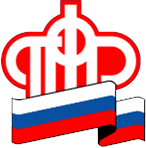 Отделение Пенсионного фонда РФ по Орловской области       . Орел, ул. Комсомольская, 108, телефон: (486-2) 72-92-41, факс 72-92-07Пресс-релиз